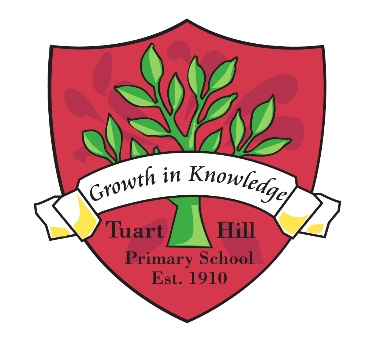 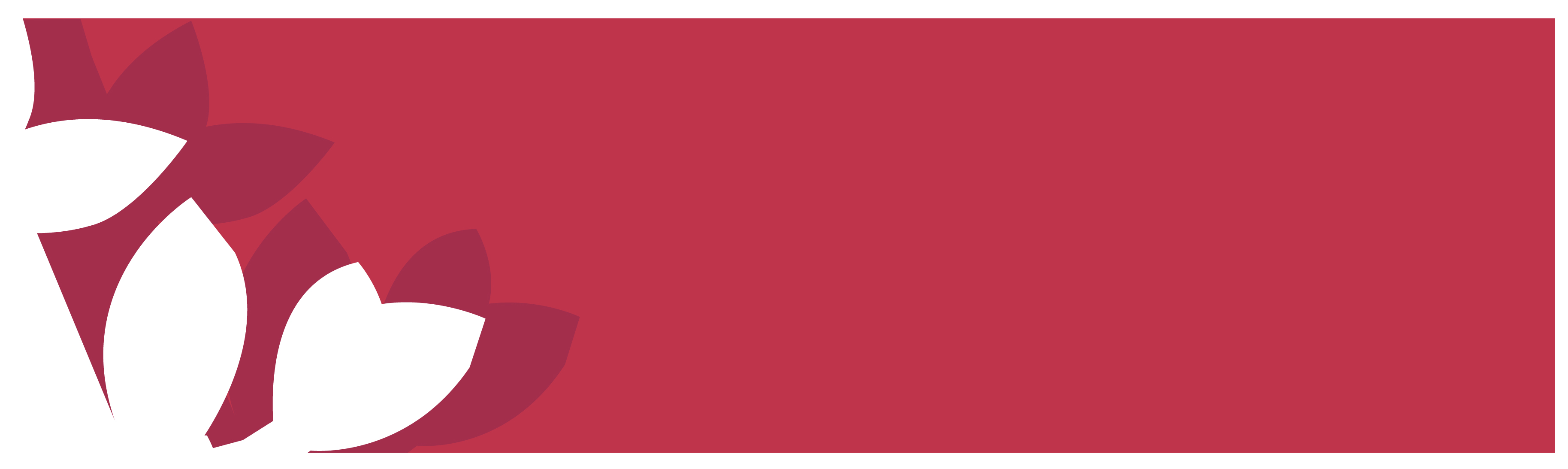                                       Creating Bright FuturesTuart Hill Primary School Choir ContractDear Parents/GuardiansMy name is Laura Keeley and I have just started as the Music Teacher at Tuart Hill Primary School. I am really looking forward to the commencement of choir rehearsals as 2023 looks to be off to a smooth start. The Senior Choir is open to students in year 5 and 6.Being a member of the Choir is a one-year commitment to attend rehearsals every Thursday Morning and fully participate in all Choir activities and performances.All students who want to join the Choir are asked to discuss this commitment with their parents/guardians at home, then complete and return the contract below.Being a member of the Choir requires:Attending rehearsals every Thursday morning at 7.45am for the one-year commitmentLearning all songs and memorising words for upcoming performancesBehaving appropriately during rehearsalsAttending extra rehearsals/concerts organised throughout the yearLater on in the year, the Junior and Senior choir will be performing in: The Anzac CeremonyHarmony Week/NAIDOC WeekMassed Choir Festival (Senior Choir) Perth Concert HallOsborne Park ShowMusic Assembly/Christmas ConcertAgain, joining the Choir is a one-year commitment, a community just like a sports team or PEAC group. Once a student signs up it is expected they participate to the best of their ability, following the requirements listed above.I look forward to having your child perform in the Tuart Hill Primary School Senior Choir.Kindest Regards,Ms Laura Keeley ……………………………………………………………………………………………………………………………………………………………Tuart Hill Primary School Senior Choir ContractStudent: I …………………………………………….. of room……………………… commit to one year of participating in the Tuart Hill Primary School Choir. I agree to attend all rehearsals, learn the songs to the best of my ability, behave appropriately and pay attention during rehearsals.Parent: I…………………………………………… will support my child’s participation in the Tuart Hill Primary School Choir. I will do my best to ensure that my child attends all rehearsals and events.Parent /Carer Signature………………………………… Parent/Carer Phone………………………………………………….. 